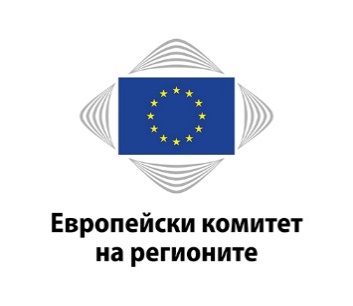 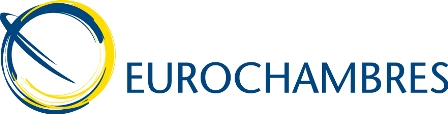 Съобщение за медиитеCoR/19/HGL06.bg
Брюксел, 9 април 2019 г.Европейският комитет на регионите и ЕВРОПАЛАТИ обединяват силите си за осигуряване на работни места и растеж в целия ЕСКомитетът на регионите на ЕС (КР) и Асоциацията на европейските търговско-промишлени палати — ЕВРОПАЛАТИ — договориха нов план за действие за обновено сътрудничество в ключови области с цел подобряване на условията за стопанска дейност и регионалното икономическо развитие.Планът за действие, подписан съвместно в Брюксел от председателите Карл-Хайнц Ламберц (Европейски комитет на регионите) и Кристоф Лейтл (ЕВРОПЛАТИ), определя областите на сътрудничество за периода 2019—2022 г. с цел справяне с младежката безработица и несъответствието между уменията и изискванията на пазара на труда, стимулиране на предприемачеството, укрепване на сближаването и повишаване на конкурентоспособността на промишлеността.При подписването на плана за действие Кристоф Лейтл, председател на ЕВРОПАЛАТИ, заяви: „Силата на ЕВРОПАЛАТИ и Европейския комитет на регионите е в силата на техните мрежи. Местните търговско-промишлени палати и регионални власти играят ключова роля в постигането на социално-икономическия напредък на Европа на местно равнище. Ефектът ще е по-осезателен, ако нашите мрежи работят заедно. Съвместният ни план за действие предоставя ценна рамка за засилване на това сътрудничество и по този начин стимулира регионалния и европейския растеж.“Председателят на КР Карл-Хайнц Ламберц добави: „Само чрез сътрудничество, партньорство и трансгранична работа на местно равнище ЕС може да създаде работни места, да стимулира растежа, да се справи с неравенството и да гарантира, че никой гражданин няма да бъде изоставен. Обновеното ни партньорство с ЕВРОПАЛАТИ обединява предприятията с местните и регионалните власти в целия ЕС, за да можем да споделяме знания, опит и умения за подобряване на ефективността на ЕС и насърчаване на регионалните инвестиции.“В Плана за действие на КР и ЕВРОПАЛАТИ за периода 2019—22 г. се предвиждат следните области на сътрудничество, които ще бъдат преразглеждани редовно през целия период на изпълнение:засилено сътрудничество в законодателната дейност на ЕС чрез изразяване на позиции и проучвания;справяне с младежката безработица и несъответствието между уменията и изискванията на пазара на труда чрез обмен на новаторски и най-добри практики;стимулиране на предприемачеството и политиката за МСП чрез популяризиране на програмата „Еразъм за млади предприемачи“ и мрежата на предприемчиви европейски региони (ПЕР);подкрепа за по-ефективно регулиране и спазване на принципа на субсидиарност от страна на ЕС чрез оценки на териториалното въздействие и инициативата за регионални центрове; подкрепа за сътрудничеството в съседните държави чрез инициатива за младежкото предприемачество в средиземноморските страни партньори и разпространението на информация за местните и регионалните власти относно достъпа до финансиране;укрепване на политиката на сближаване на ЕС чрез Алианса за сближаване(# CohesionAlliance);повишаване на териториалната устойчивост чрез съвместна аналитична работа относно въздействието на бъдещите търговски отношения между ЕС-27 и Обединеното кралство, регионалната конкурентоспособност на промишлеността, икономическото, социалното и териториалното развитие на островите чрез мрежата на островните търговско-промишлени палати (InsulEur).За контакт: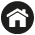 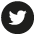 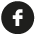 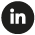 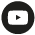 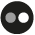 Европейският комитет на регионитеЕвропейският комитет на регионите е асамблея на представителите на регионалните и местните власти в ЕС от 28-те държави членки. Създаден през 1994 г. след подписването на Договора от Маастрихт, той има за задача да приобщава регионалните и местните власти към процеса на вземане на решения в ЕС и да ги информира за политиките на ЕС. Европейският парламент, Съветът и Европейската комисия се консултират с Комитета относно политики, които имат отражение върху регионите и градовете. Европейският комитет на регионите се състои от 350 членове и 350 техни заместници. Всички членове и заместници трябва да заемат изборна длъжност или да носят политическа отговорност пред изборен орган в родните си региони и градове. За повече информация за Вашата национална делегация натиснете тук.Личните Ви данни се обработват в съответствие с изискванията на Регламент (ЕО) № 45/2001 относно защитата на лицата по отношение на обработката на лични данни от институции и органи на Общността. При поискване можете да получите информация за личните си данни, да поправите неточни или непълни лични данни или да поискате данните Ви да бъдат заличени от нашия списък с адреси за кореспонденция.Ако имате въпроси относно обработката на Вашите лични данни, моля, обърнете се към PresseCdr@cor.europa.eu. Можете да изпратите съобщение по електронна поща и до служителя, отговарящ за защитата на данните в КР: data.protection@cor.europa.eu. Във връзка с обработката на Вашите лични данни, имате правото по всяко време да се обърнете към Европейския надзорен орган по защита на данните www.edps.europa.eu/EDPSWEB/.